От 26 марта 2024 года № 23О разработке Стратегии социально-экономического развития Палехского муниципального района до 2030 годаЗаслушав информацию начальника управления экономики, инвестиций и сельского хозяйства администрации Палехского муниципального района Караушиной Т.В о разработке Стратегии социально-экономического  развития  Палехского муниципального района до 2030 года,Совет Палехского муниципального районаРЕШИЛ:Информацию управления экономики, инвестиций и сельского хозяйства о разработке Стратегии социально-экономического развития  Палехского муниципального района до 2030 года принять к сведению.Рекомендовать администрации Палехского муниципального района Стратегию социально-экономического развития Палехского муниципального района до 2030 года доработать и представить в Совет района для утверждения в срок до 30 июня 2024 года. Контроль за исполнением решения возложить на первого заместителя главы администрации Палехского муниципального района С. И. Кузнецову.Настоящее решение вступает в силу с момента его подписания.Председатель СоветаПалехского муниципального района                    Д.В. ТитовПриложениек решению Совета Палехскогомуниципального района от 26.03.2024 № 23 В конце 2022 года администрация Палехского муниципального района приняла постановление От  21.12.2021 № 784 –п «О разработке Стратегии социально-экономического развития Палехского муниципального района на 2022-2026г.г.». Было проведено совещание, на котором  разработали и утвердили структуру документа, определили состав исполнителей и распределение обязанностей по разработке проекта концепции, сформировали соответствующие рабочие группы для подготовки необходимых материалов.Поставлены цель и задачи стратегического планирования: Стратегическая цель развития муниципального образования- это рост благосостояния и качества жизни населения муниципального образования, повышение уровня безопасности жизни в муниципальном образовании, улучшение качества среды обитания жителей.Для достижения указанной цели необходимо решить ряд стратегических задач:1. Устойчивое развитие экономического потенциала (инвестиционная привлекательность района, увеличение производственного потенциала промышленных предприятий и сельхозтоваропроизводителей, развитие малого предпринимательства, туризма, сохранения народно-художественных промыслов).2. Формирование качественной социальной среды (обеспечение доступности  и высокого качества предоставляемых услуг в сферах здравоохранения, образования, культуры и спорта; содействие в обеспечении предоставления социальных гарантий и мер социальной поддержки; реализация потенциала молодежи). 3. Создание комфортных условий проживания (развитие системы газоснабжения, инфраструктуры жилищно-коммунального хозяйства района, дорожной сети; благоустройство общественных пространств).4. Повышение эффективности муниципального управления (совершенствование ресурсно-бюджетной сферы, градостроительной деятельности, управления муниципальной собственностью; стирание административных барьеров).В течение 2023 года были собраны и систематизированы сведения для информационной базы Стратегии. В настоящее время проходит формирование проекта концепции в соответствии с принятой структурой на основе имеющейся методической и информационной базы с учетом указанных приоритетов социально-экономического развития. 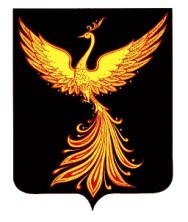 СОВЕТ ПАЛЕХСКОГО МУНИЦИПАЛЬНОГО РАЙОНАИВАНОВСКОЙ ОБЛАСТИСОВЕТ ПАЛЕХСКОГО МУНИЦИПАЛЬНОГО РАЙОНАИВАНОВСКОЙ ОБЛАСТИСОВЕТ ПАЛЕХСКОГО МУНИЦИПАЛЬНОГО РАЙОНАИВАНОВСКОЙ ОБЛАСТИ